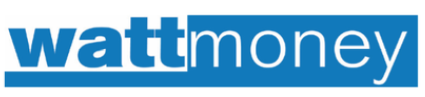 Client Authority FormFor the attention of: Client Name(s): Client Address:Date of Birth: National Insurance Number: 
Policy/Account number(s):I/we consent for you to appoint Watt Money Ltd as my/our financial adviser until further notice.  

Please therefore transfer all servicing rights (including ability to provide instructions on my/our behalf, such as fund switches and withdrawals) to Watt Money Ltd and pay any servicing commissions and/or fees to Watt Money Ltd of Clyde House, Maidenhead, Berks, SL6 8BY.  

Watt Money Ltd will be providing ongoing service for the contracts as specified above. Watt Money Ltd. Is authorized and regulated by the Financial Conduct Authority (FCA) – registered number 612757.
Signed: ………………………………………………        Signed: …………………………………………Name:  ……………………………………………...        Name:  …………………………………………Date:    ………………………………………………        Date:     ………………………………………..